RAMOWY ROZKŁAD DNIA-GRUPA PSZCZÓŁKI 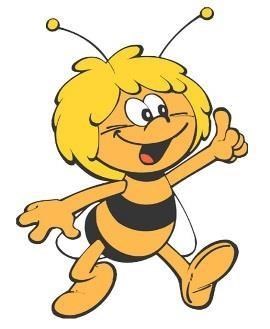     Rok szkolny 2020/2021 8.00 - 8.40  Schodzenie się dzieci. Zabawy dowolne służące realizacji pomysłów dzieci.                                          Kontakty indywidualne, np.: rozmowy zgodne z zainteresowaniami dzieci.                        Zabawy integrujące grupę.   8.40 – 9.00  Porządkowanie sali, czynności higieniczne w łazience.   9.00 - 9.30  Śniadanie. Eksponowanie pracy dyżurnych. Przyswajanie i utrwalanie wiedzy o                                         konieczności spożywania pokarmów niezbędnych dla zdrowia.   9.30 - 9.50  Czynności samoobsługowe w łazience. Doskonalenie tych czynności. Ćwiczenia                                            samodzielności.   9.50 -10.20  Realizacja zadań edukacyjnych poprzez zajęcia z całą grupą, zgodnie z tematyką                                          programową. Zabawy ruchowe oraz twórcze.   10.20 - 10.40 Przygotowanie do drugiego śniadania.  10.40-11.00   Drugie śniadanie.  11.00 - 11.15 Czynności samoobsługowe w łazience, chowanie śniadaniówek.                            11.15- 12.00  Zabawy plastyczne  uwzględniające umiejętności dzieci oraz utrwalające                        zdobyte   umiejętności.12.00 - 13.00  Relaksacja. Spacery. Pobyt na placu zabaw. Ćwiczenia indywidualne z                          dziećmi.  Zabawy muzyczno-ruchowe.13.00 - 13.15  Zabawy swobodne. Porządkowanie kącików tematycznych. Pożegnanie  Wychowawca: Anna Czaplewska-Masłowska